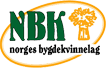 Årsberetning for Hærland bygdekvinnelag året 2013-2014Styret har bestått av:Leder: 		Turid GillandNestleder: 	Brit HomstvedtSekretær: 	Johanne Hersleth HolsenKasserer: 	Anne RevhaugStudieleder: 	Anne-Marie IndrehusVaramedlemmer til styret: Mona Nilsen, Astrid Løken og Laila B NaalumI tillegg til årsmøte har det vært holdt 9 medlemsmøter og 6 styremøter. Medlemstallet har vært 33. Det er i år 80 år siden Hærland BK ble stiftet.Vi har hatt følgende program i løpet av året:November: Tema for medlemsmøte var Tankens kraft” v/ ergoterapeut Kersti Gustafsson. Hun fortalte om hvor viktig det var å tenke positivt, og viste øvelser om hvordan vi kunne få kroppen til å slappe av. 22 medlemmer var møtt frem, og hun demonstrerte og fikk oss med på pusteøvelser. Desember: Adventsmøte i Bøndernes Hus med tradisjonell eftasverd. Kulturformidler Odd Georg Murud fortalte og sang viser fra perioden 1814 – 2014, viser fra Hans Nilsen Hauge til Alf Prøysen.Januar: Tema for møte var avstressing med håndarbeid og rester av julebakst. Leder Turid Gilland fortalte om Selbuvotten og om historien bak selbumønsteret. Februar: Møtet var på Bamsrudlåven hvor de har startet med produksjon av gårds is. Rune Klufterud tok imot oss, viste oss de nye lokalene hvor isproduksjonen foregikk og orienterte om dette.Mars: Dette møtet ble holdt på Nye Angela Mysen, og de andre lagene i Eidsberg var invitert. Butikken var i ferd med å skifte eiere, og utvalget av årets nyheter var derfor noe redusert, men 35 damer hadde likevel et hyggelig møte og flere gjorde kjøp til sterkt rabatterte priser. I mars var det også årsmøte i Østfold BK hvor Turid Gilland og Anne Marie Indrehus deltok. April: Oslotur, 17 damer fikk guidet tur i Ekeberg parken, hvor vi ble orientert om parken og skulpturene. Pga dårlig vær ble omvisningen noe amputert, og det var godt å komme inn på restauranten hvor vi fikk servert deilig fiskesuppe. Trømborg BK hadde også invitert oss til Inspirasjonskveld denne måneden, og flere fra laget fikk høre Axel Wiig og Marit Westlie snakke om blomster og mat.Mai: I forbindelse med grunnlovsjubileet hadde vi lagt dette møtet til Spydeberg Prestegård med omvisning ute i Wilses hage og innvendig i den nyrestaurerte presteboligen. Trømborg BK var invitert med, og vi var i alt 22 damer denne fine mai kvelden. Astrid Hermstad, representant for Stiftelsen tok imot oss og ga oss en interessant orientering om det som skjedde i området og særlig på Spydeberg Prestegård i 1814. Deretter viste hun oss rundt i hagen, en hage som var godt i gang med å bli restaurert etter tegninger fra Jacob Nikolai Wilse, tegninger som også beskriver hvor de forskjellige plantene vokste. Han var født i Danmark i 1735, var sogneprest i Spydeberg fra 1768 til 1786 og deretter i Eidsberg hvor han døde i 1801.Juni: Sommermøte med rømmegrøt og spekemat på Lexerødkasa, Aremark. 20 medlemmer var med på turen til gården som Tove Engen har overtatt etter en onkel på morssiden.  Det var fint sommervær, huset var møblert slik det var da Toves bestemor bodde der for 30 år siden. Vi hadde en hyggelig sommerkveld.September: Tema for dette møtet var» Tips om oppussing» v/ Askim og Mysen Rør hos Elsie Brandsrud. Vi ble vist rundt i nyoppusset hus, og Elsie fortalte om hva som var skjedd underveis under oppussingen og på hvilke områder Askim og Mysen Rør hadde vært til stor hjelp. To interiørkonsulenter fra selskapet orienterte om hva slags hjelp de kunne tilby, til hele eller deler av et hus, og særlig på tapeter, farger og oppussing av bad. Underveis serverte Elsie deilig suppe og kaffe og kaker. Vi var også invitert på møte som Trømborg BK arrangerte hos Fagmøbler i september.Andre prosjekter:
Noen av lagets medlemmer har i vår hatt brødbaking for 6. klasse på Hærland skole.  Vi har servert lunsj på Mysen skole i samarbeid md Bondelaget, bakt flatbrød med 9. klasse på ungdomsskolen, og 2 av medlemmene deltok på kurset «Sunn matglede» på Bjørkelangen. Bygdekvinnelaget arrangerte blodklubbkveld i Bøndernes Hus i november. Dette innbrakte kr 30000 som ble gitt i gave til huset. Laget har i 2 omganger arrangert et 4 kvelders matlagingskurs for innvandrerkvinner, medlemmer fra laget har stilt opp som dommere i BU`s Østfold/Akershus kamp i spekemat og blomsteroppsetting, og vår leder ble valgt til bygdekvinnelagets medlem av 17. mai-komiteen 2014 i Eidsberg.  Hærland BK har dette året vært representert i Eidsberg BL sitt styre med leder. Og som vanlig har vi vært på vaskedugnad i Bøndernes hus.På ettersommeren stod 3 av lagets medlemmer for salg av kaffe og vafler på Folkenborgfestivalen og tjente kr 3000 til laget. Og 30 august arrangerte laget loppemarked i Bøndernes hus, og med stor innsats fra lagets medlemmer innbrakte dette kr 25 000 til huset.I uke 37 hadde laget påtatt seg matlaging og servering av mat på et kurs for ansatte på Phoenix House, Haga. 2 medlemmer fra laget stilte på jobb hver dag i 6 dager, og laget tjente kr 8000. Høsttakkefesten i Hærland kirke med utdeling av 4-års bok var 14. september. Hærland bygdekvinnelag sto for kirkekaffen og vakker pynting av kirken.Bygdas dag i Mysen gikk av stabelen lørdag 21. september. Hærland bygdekvinnelag hadde stand sammen med de andre lagene i Eidsberg. Det ble solgt rømmegrøt, sveler og kaffe. Det er blitt startet opp vollyballtrim på Hærland skole på tirsdager nå i høst.Vi har gitt blomster til jubilanter i løpet av året. Saker fra ØBK og NBK har blitt tatt opp og referert på medlemsmøtene. Laget har egen hjemmeside på internett, og det legges blant annet ut bilder og artikler fra aktuelle saker. I tillegg ligger halvårsplanen der og opplysninger om laget generelt. Det har som vist vært god aktivitet i laget i år, og mange av medlemmene har bidratt på forskjellige måter. Medlemstallet har holdt seg stabilt det siste året, men vi ønsker oss flere nye medlemmer.